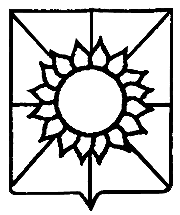 АДМИНИСТРАЦИЯ  МУНИЦИПАЛЬНОГО  ОБРАЗОВАНИЯКОРЕНОВСКИЙ  РАЙОНПОСТАНОВЛЕНИЕ/ПРОЕКТот 00.00.2018										№ 000поселок НовоберезанскийОб утверждении Порядка досудебного (внесудебного) обжалования заявителем решений и действий (бездействия) отраслевых (функциональных) органов администрации Новоберезанского сельского поселения Кореновского района, предоставляющих муниципальную услугу, их должностных лиц или муниципальных служащих В целях реализации положения ч.4 ст. 11.2 ФЗ от 27 июля 2010 года               № 210-ФЗ "Об организации предоставления государственных и муниципальных услуг" и  постановления Правительства РФ от 16 августа 2012 г. N 840                      "О порядке подачи и рассмотрения жалоб на решения и действия (бездействие) федеральных органов исполнительной власти и их должностных лиц, федеральных государственных служащих, должностных лиц государственных внебюджетных фондов Российской Федерации, а также государственных корпораций, которые в соответствии с федеральным законом наделены полномочиями по предоставлению государственных услуг в установленной сфере деятельности, и их должностных лиц", администрация Новоберезанского сельского поселения  Кореновского района п о с т а н о в л я е т:1.Утвердить Порядок досудебного (внесудебного) обжалования заявителем решений и действий (бездействия) отраслевых (функциональных) органов администрации Новоберезанского сельского поселения Кореновского района, предоставляющих муниципальную услугу, их должностных лиц или муниципальных служащих (далее – Порядок) (прилагается).2. Признать утратившими силу постановление администрации Новоберезанского сельского поселения Кореновского района от 16 июля 2015 года № 118 «Об утверждении Порядка досудебного (внесудебного) обжалования заявителем решений и действий (бездействия) отраслевых (функциональных) органов администрации Новоберезанского сельского поселения Кореновского района, предоставляющих  муниципальную  услугу,   должностного   лица    отраслевых (функциональных)   органов    администрации Новоберезанского сельского поселения Кореновского района, предоставляющего муниципальную услугу».23. Обнародовать настоящего постановления и обеспечить его    размещение на официальном сайте администрации Новоберезанского сельского поселения Кореновского района в информационно-телекоммуникационной сети «Интернет».4. Контроль за выполнением настоящего постановления возложить на заместителя главы Новоберезанского сельского поселения Кореновского района П.С. Тыртычного.5. Постановление вступает в силу после его официального обнародования.Глава Новоберезанского сельского поселенияКореновского района                                                                           В.В. Шевченко                                                                                    ПРИЛОЖЕНИЕ                                                                                                УТВЕРЖДЕН                                                                                  постановлением администрации                                                                  Новоберезанского сельского поселения                                                                             Кореновского района                                                                                    от  _______________ № _____   ПОРЯДОКдосудебного (внесудебного) обжалования заявителем решений и действий (бездействия) отраслевых (функциональных) органов администрации Новоберезанского сельского поселения Кореновского района, предоставляющих муниципальную услугу, их должностных лиц или муниципальных служащих I . Общие положения1.1. Настоящий Порядок досудебного (внесудебного) обжалования заявителем решений и действий (бездействия) отраслевых (функциональных) органов администрации Новоберезанского сельского поселения Кореновского района, предоставляющих муниципальную услугу, их должностных лиц или муниципальных служащих (далее- Порядок) устанавливает особенности  подачи и рассмотрения жалоб на решения и действия (бездействие) отраслевых (функциональных) органов администрации Новоберезанского сельского поселения Кореновского района, предоставляющих муниципальные услуги,  их должностных лиц или муниципальных служащих.1.2. Порядок разработан в соответствии с требованиями положения ч. 4 ст. 11.2 Федерального закона от 27.07.2010 №210-ФЗ «Об организации предоставления государственных и муниципальных услуг» и Постановления Правительства РФ от 16 августа 2012 г. N 840 "О порядке подачи и рассмотрения жалоб на решения и действия (бездействие) федеральных органов исполнительной власти и их должностных лиц, федеральных государственных служащих, должностных лиц государственных внебюджетных фондов Российской Федерации, а также государственных корпораций, которые в соответствии с федеральным законом наделены полномочиями по предоставлению государственных услуг в установленной сфере деятельности, и их должностных лиц".II. Предмет досудебного (внесудебного) обжалования заявителемрешений и действий (бездействия) отраслевых (функциональных) органов администрации Новоберезанского сельского поселения Кореновского района, предоставляющих муниципальные услуги, их должностных лиц или муниципальных служащих 22.1. Предметом досудебного (внесудебного) обжалования заявителем решений и действий (бездействия) отраслевых (функциональных) органов администрации Новоберезанского сельского поселения Кореновского района, предоставляющих муниципальные услуги (далее – орган администрации Новоберезанского сельского поселения Кореновского района), их должностных лиц или муниципальных служащих является конкретное решение или действие (бездействие), принятое или осуществленное ими в ходе предоставления муниципальной услуги, в том числе в следующих случаях:1) нарушение срока регистрации запроса о предоставлении муниципальной услуги;2) нарушение срока предоставления муниципальной услуги;3) требование у заявителя документов, не предусмотренных нормативными   правовыми    актами    Российской   Федерации, нормативными правовыми актами субъектов Российской Федерации, муниципальными правовыми актами для предоставления муниципальной услуги;4) отказ в приеме документов, предоставление которых предусмотрено нормативными правовыми актами Российской Федерации, нормативными правовыми актами субъектов Российской Федерации, муниципальными правовыми актами для предоставления муниципальной услуги, у заявителя; 5) отказ в предоставлении муниципальной услуги, если основания отказа не предусмотрены федеральными законами и принятыми в соответствии с ними иными нормативными правовыми актами Российской Федерации, законами и иными нормативными правовыми актами субъектов Российской Федерации, муниципальными правовыми актами;6) затребование с заявителя при предоставлении муниципальной услуги платы, не предусмотренной нормативными правовыми актами Российской Федерации, нормативными правовыми актами субъектов Российской Федерации, муниципальными правовыми актами;7) отказ органов администрации Новоберезанского сельского поселения Кореновского района, предоставляющих муниципальную услугу, должностного   лица    или муниципального служащего в исправлении допущенных ими опечаток и ошибок в выданных в результате предоставления муниципальной услуги документах либо нарушение установленного срока таких исправлений;8) нарушение срока или порядка выдачи документов по результатам предоставления муниципальной услуги;9) приостановление предоставления муниципальной услуги, если основания приостановления не предусмотрены федеральными законами и принятыми в соответствии с ними иными нормативными правовыми актами Российской Федерации, законами и иными нормативными правовыми актами субъектов Российской Федерации, муниципальными правовыми актами. III. Особенности подачи и рассмотрения жалоб на решения и действия (бездействие) отраслевых (функциональных) органов администрации3 Новоберезанского сельского поселения Кореновского района, предоставляющих муниципальные услуги, их должностных лиц или муниципальных служащих 	3.1. Жалоба подается в письменной форме на бумажном носителе, в электронной форме посредством информационно-коммуникационной сети "Интернет", в устной форме на личном приёме в администрацию Новоберезанского сельского поселения Кореновского района или в орган администрации Новоберезанского сельского поселения Кореновского района, участвующий в предоставление услуги.Жалобы на решения, принятые администрацией Новоберезанского сельского поселения Кореновского района, действия (бездействие) должностных лиц, муниципальных служащих могут подаваться в адрес главы Новоберезанского сельского поселения Кореновского района.Жалоба на решения и действия (бездействие) органа администрации Новоберезанского сельского поселения Кореновского района, участвующего в предоставлении муниципальной услуги, должностного лица или муниципального служащего могут подаваться главе Новоберезанского сельского поселения Кореновского района, заместителям главы Новоберезанского сельского поселения Кореновского района, руководителям органов, участвующих в предоставлении муниципальной услуги. 3.2. Жалоба на решения и действия (бездействие) органа администрации Новоберезанского сельского поселения Кореновского района, предоставляющего муниципальную услугу, муниципального служащего, руководителя органа, предоставляющего муниципальную услугу, может быть направлена по почте, через многофункциональный центр, с использованием информационно-телекоммуникационной сети "Интернет", официального сайта органа, предоставляющего муниципальную услугу, Единого портала государственных и муниципальных услуг либо Регионального портала государственных и муниципальных услуг Краснодарского края   (далее Единого и Регионального портала), а также может быть принята при личном приеме заявителя. 3.3. Жалоба на решения и (или) действия (бездействие) органов администрации Новоберезанского сельского поселения Кореновского района, предоставляющих муниципальные услуги, должностных лиц органов, предоставляющих муниципальные услуги, либо муниципальных служащих при осуществлении в отношении юридических лиц и индивидуальных предпринимателей, являющихся субъектами градостроительных отношений, процедур, включенных в исчерпывающие перечни процедур в сферах строительства, утвержденные Правительством Российской Федерации в соответствии   с   частью   2   статьи   6 Градостроительного кодекса Российской Федерации, может быть подана такими лицами в порядке, установленном 4настоящим порядком, либо в порядке, установленном антимонопольным законодательством Российской Федерации, в антимонопольный орган.3.4. Жалоба должна содержать:1) наименование органа администрации Новоберезанского сельского поселения Кореновского района, предоставляющего муниципальную услугу, должностного лица или муниципального служащего решения и действия (бездействие) которых обжалуются;2) фамилию, имя, отчество (последнее - при наличии), сведения о месте жительства заявителя - физического лица либо наименование, сведения о месте нахождения заявителя - юридического лица, а также номер (номера) контактного телефона, адрес (адреса) электронной почты (при наличии) и почтовый адрес, по которым должен быть направлен ответ заявителю;3) сведения об обжалуемых решениях и действиях (бездействии) органа администрации Новоберезанского сельского поселения Кореновского района, предоставляющего муниципальную услугу, должностного лица органа или муниципального служащего;4) доводы, на основании которых заявитель не согласен с решением и действием (бездействием) органа администрации Новоберезанского сельского поселения Кореновского района, предоставляющего муниципальную услугу, должностного лица или муниципального служащего. Заявителем могут быть представлены документы (при наличии), подтверждающие доводы заявителя, либо их копии.3.5). В случае если жалоба подается через представителя заявителя, также представляется документ, подтверждающий полномочия на осуществление действий от имени заявителя. В качестве документа, подтверждающего полномочия на осуществление действий от имени заявителя, может быть представлена: а) оформленная в соответствии с законодательством Российской Федерации доверенность (для физических лиц); б) оформленная в соответствии с законодательством Российской Федерации доверенность, заверенная печатью заявителя (при наличии печати) и подписанная руководителем заявителя или уполномоченным этим руководителем лицом (для юридических лиц);в) копия решения о назначении или об избрании либо приказа о назначении физического лица на должность, в соответствии с которым такое физическое лицо обладает правом действовать от имени заявителя без доверенности.3.6. Прием жалоб в письменной форме осуществляется органами администрации Новоберезанского сельского поселения Кореновского района, предоставляющими муниципальные услуги, в месте предоставления муниципальной услуги (в месте, где заявитель подавал запрос на получение муниципальной услуги, нарушение порядка которой обжалуется, либо в месте, где заявителем получен результат указанной муниципальной услуги).5Время приема жалоб должно совпадать со временем предоставления муниципальной услуги.Жалоба в письменной форме может быть также направлена по почте. В случае  подачи  жалобы  при личном  приеме заявитель  представляет  документ,удостоверяющий его личность в соответствии с законодательством Российской Федерации.3.7. В электронном виде жалоба может быть подана заявителем посредством:а) официального сайта органа, предоставляющего муниципальную услугу, в информационно-телекоммуникационной сети "Интернет";б) федеральной государственной информационной системы "Единый портал государственных и муниципальных услуг (функций)" (далее - Единый портал);в) портала федеральной государственной информационной системы, обеспечивающей процесс досудебного (внесудебного) обжалования решений и действий (бездействия), совершенных при предоставлении государственных и муниципальных услуг органами, предоставляющими государственные и муниципальные услуги, их должностными лицами, государственными и муниципальными служащими (далее - система досудебного обжалования) с использованием информационно-телекоммуникационной сети "Интернет".3.8. При подаче жалобы в электронном виде документы, указанные в         пункте 3.5 настоящей статьи, могут быть представлены в форме электронных документов, подписанных электронной подписью, вид которой предусмотрен законодательством Российской Федерации, при этом документ, удостоверяющий личность заявителя, не требуется.3.9. Жалоба, поступившая в орган, предоставляющий муниципальную услугу, либо в администрацию Новоберезанского сельского поселения Кореновского района, подлежит рассмотрению в течение пятнадцати рабочих дней со дня ее регистрации, а в случае обжалования отказа органа, предоставляющего муниципальную услугу, в приеме документов у заявителя, либо в исправлении допущенных опечаток и ошибок, или в случае обжалования нарушения установленного срока таких исправлений - в течение пяти рабочих дней со дня ее регистрации.3.10. В случае если жалоба подана заявителем в орган, в компетенцию которого не входит принятие решения по жалобе в соответствии с требованиями пункта 3.6 настоящей статьи, в течение 3 рабочих дней со дня ее регистрации указанный орган направляет жалобу в уполномоченный на ее рассмотрение орган и в письменной форме информирует заявителя о перенаправлении жалобы.При этом срок рассмотрения жалобы исчисляется со дня регистрации жалобы в уполномоченном на ее рассмотрение органе.63.11. Жалоба может быть подана заявителем через многофункциональный центр. При поступлении жалобы многофункциональный центр обеспечивает ее передачу в уполномоченный на ее рассмотрение отраслевой (функциональный) орган администрации Новоберезанского сельского поселения Кореновского района в порядке и сроки, которые установлены соглашением о взаимодействии между многофункциональным центром и  администрацией Новоберезанского сельского поселения Кореновского района, (далее - соглашение о взаимодействии), но не позднее следующего рабочего дня со дня поступления жалобы.3.12. В отраслевых (функциональных) органах администрации Новоберезанского сельского поселения Кореновского района, предоставляющих муниципальные услуги, определяются должностные лица уполномоченные на рассмотрение жалоб, которые обеспечивают:а) прием и рассмотрение жалоб в соответствии с требованиями настоящего Положения;б) направление жалоб в уполномоченный на их рассмотрение орган в соответствии с пунктом 3.9 настоящей статьи.3.13. По результатам рассмотрения жалобы принимается одно из следующих решений: 1) жалоба удовлетворяется, в том числе в форме отмены принятого решения, исправления допущенных опечаток и ошибок в выданных в результате предоставления муниципальной услуги документах, возврата заявителю денежных средств, взимание которых не предусмотрено   нормативными правовыми актами Российской Федерации, нормативными правовыми актами субъектов Российской Федерации, муниципальными правовыми актами;2) в удовлетворении жалобы отказывается.3.14 При удовлетворении жалобы уполномоченный на нее рассмотрение орган администрации Новоберезанского сельского поселения Кореновского района, предоставляющий муниципальные услуги, принимает исчерпывающие меры по устранению выявленных нарушений, в том числе по выдаче заявителю результата  муниципальной услуги, не позднее 5 рабочих дней со дня принятия решения.3.14. Не позднее дня, следующего за днем принятия решения, указанного в пункте 3.13 настоящей статьи, заявителю в письменной форме и по желанию заявителя в электронной форме направляется мотивированный ответ о результатах рассмотрения жалобы.3.15. В случае установления в ходе или по результатам рассмотрения жалобы признаков состава административного правонарушения или преступления должностное лицо, работник, наделенные полномочиями по рассмотрению жалоб, незамедлительно направляют имеющиеся материалы в органы прокуратуры.3.16. В ответе по результатам рассмотрения жалобы указываются:7а) наименование органа администрации Новоберезанского сельского поселения Кореновского района, предоставляющего муниципальную услугу, рассмотревшего жалобу, должность, фамилия, имя, отчество (при наличии) его должностного лица, принявшего решение по жалобе;б) номер, дата, место принятия решения, включая сведения о должностном лице, решение или действие (бездействие) которого обжалуется;в) фамилия, имя, отчество (при наличии) или наименование заявителя;г) основания для принятия решения по жалобе;д) принятое по жалобе решение;е) в случае, если жалоба признана обоснованной, - сроки устранения выявленных нарушений, в том числе срок предоставления результата муниципальной услуги;ж) сведения о порядке обжалования принятого по жалобе решения.3.17. Ответ по результатам рассмотрения жалобы подписывается уполномоченным на рассмотрение жалобы должностным лицом органа администрации Новоберезанского сельского поселения Кореновского района, предоставляющего муниципальные услуги. По желанию заявителя ответ по результатам рассмотрения жалобы может быть представлен не позднее дня, следующего за днем принятия решения, в форме электронного документа, подписанного электронной подписью уполномоченного на рассмотрение жалобы должностного лица и (или) уполномоченного на рассмотрение жалобы органа, вид которой установлен законодательством Российской Федерации.3.18. Уполномоченный на рассмотрение жалобы орган администрации Новоберезанского сельского поселения Кореновского района отказывает в удовлетворении жалобы в следующих случаях:а) наличие вступившего в законную силу решения суда, арбитражного суда по жалобе о том же предмете и по тем же основаниям;б) подача жалобы лицом, полномочия которого не подтверждены в порядке, установленном законодательством Российской Федерации; в) наличие решения по жалобе, принятого ранее в соответствии с требованиями настоящих Правил в отношении того же заявителя и по тому же предмету жалобы. 3.17. Уполномоченный на рассмотрение жалобы орган администрации Новоберезанского сельского поселения Кореновского района вправе оставить жалобу без ответа в следующих случаях:а) наличие в жалобе нецензурных либо оскорбительных выражений, угроз жизни, здоровью и имуществу должностного лица, а также членов его семьи;б) отсутствие возможности прочитать какую-либо часть текста жалобы, фамилию, имя, отчество (при наличии) и (или) почтовый адрес заявителя, указанные в жалобе.3.19. Положения настоящего Порядка, устанавливающие порядок рассмотрения жалоб на нарушения прав граждан и организаций при предоставлении государственных и муниципальных услуг, не 8распространяются на отношения, регулируемые Федеральным законом от 2 мая 2006 года N 59-ФЗ "О порядке рассмотрения обращений граждан Российской Федерации".ГлаваНовоберезанского сельского поселенияКореновского района                                                                           В.В. Шевченко